                                                         Malvern House –Easter travel plans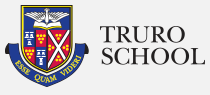 The last day of this term is Friday 31st of March. Returning boarders should return on Sunday 23rd April between 2 and 9pm. Please complete the form below and return this form by email to erh@truroschool.com by Monday 27th March .  * if your daughter is taking two connecting flights, please enter the details for each separatelyOutbound (travel from school)Outbound (travel from school)Inbound (travel to school)Inbound (travel to school)Date of departure from schoolDate of arrival at schoolTime of departure from schoolTime of arrival at schoolMethod of transport from school to airportMethod of transport from airport to schoolFlight number 1Flight number 1Airline AirlineFlight destinationFlight destinationFlight departure timeFlight departure timeFlight arrival timeFlight arrival timeFlight number 2*Flight number 2*AirlineAirlineFlight destinationFlight destinationFlight departure timeFlight departure timeFlight arrival timeFlight arrival timeDetails of any overnight stops en routeDetails of any overnight stops en routeAddress for the holiday, including contact name and telephone number if other than home